„A może Jazz” w Rewalu – do zobaczenia za rok!W czwartek (28.07) późnym wieczorem w Rewalu zabrzmiały ostatnie dźwięki festiwalu „A może Jazz”.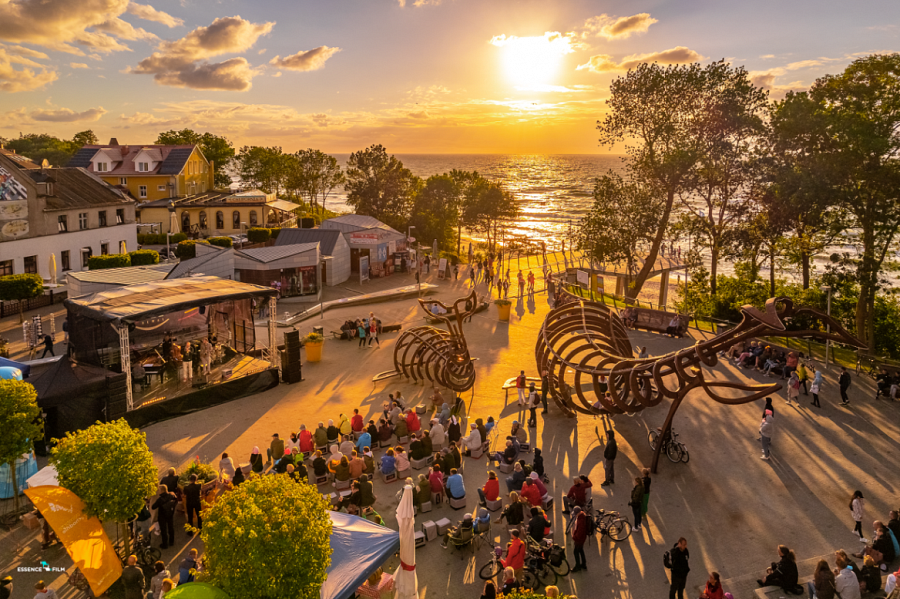 W czwartek (28.07) późnym wieczorem w Rewalu zabrzmiały ostatnie dźwięki festiwalu „A może Jazz”. Muzyka jazzowa - i to w najlepszym wydaniu – władała popularnym nadmorskim kurortem przez cztery dni.Żegnając się z festiwalową publicznością wójt gminy Konstanty Tomasz Oświęcimski zaprosił na przyszły rok – „Z frekwencji, atmosfery i żywiołowego przyjęcia widzę, że nasz pomysł był strzałem w dziesiątkę. Słuchając koncertów rozmawiam też z turystami oraz mieszkańcami miasta i muszę powiedzieć, że usłyszałem dużo ciepłych słów i komplementów. Do zobaczenia za rok!”Na scenie wystąpiło 12 zespołów, czyli razem… 31 muzyków. I nie liczymy tu 17 osobowej ekipy perkusyjnej Bateria de Samba Bloco Pomerania! Na scenie zaprezentowała się śmietanka polskich jazzmanów: Włodzimierz Nahorny, supergrupa Tribute to Miles Orchestra (m.in. Mariusz „Fazi” Mielczarek, Wojciech Konikiewicz, Janusz Yanina Iwański, Marek Surzyn), Cosmic Silence (Leszek Żądło i Joachim Mencel), Trio Wojciecha Gogolewskiego, projekt Marek Kądziela Jazz Ensemble, Quintet Moon Ship, ZK Collaboration, Mikołaj Kaniewski Quartet, New Bone, Trio Pospieszalski / Mucha / Janicki oraz Mateusz Pospieszalski z Kwintetem „Tralala”. Festiwalowa publiczność bawiła się przy łącznie prawie 16 godzinach znakomitego jazzu! Dodajmy, że widzowie i muzycy wypili morze oficjalnej festiwalowej kawy i morze festiwalowego wina.Na inaugurację festiwalu odbyła się sympatyczna uroczystość. Organizatorzy postanowili bowiem, że na festiwalu co roku wręczana będzie nagroda „Wieloryba Jazzu”. Wójt Konstanty Tomasz Oświęcimski wręczył statuetkę pierwszemu laureatowi - Włodzimierzowi Nahornemu. Ten znakomity pianista, saksofonista, flecista, kompozytor i aranżer muzyki nie tylko jazzowej, ale również rozrywkowej, teatralnej i filmowej został uhonorowany za całokształt twórczości.„Miło jest inaugurować dobre tradycje, a każdy nowy festiwal i nowa nagroda to początek takiej tradycji. Miło też być pierwszym muzykiem, który może powiedzieć o sobie, że jest Wielorybem Jazzu. Ta niewątpliwie oryginalna nagroda będzie miała u mnie dobre towarzystwo: choćby Złotego Guzika, Koryfeusza Muzyki czy Gwiazdę Helikonu” powiedział Włodzimierz Nahorny odbierając statuetkę. Po uroczystości Mistrz podarował rewalskiej publiczności recital fortepianowy. Przy pierwszych nutach… odezwały się gromy i z nieba lunął deszcz. Nie przeszkodził on jednak Nahornemu kontynuować, a publiczności do końca wysłuchać znakomitego koncertu.Pogoda niestety nie rozpieszczała widzów i organizatorów – taki urok plenerowych festiwali. Przez dwa pierwsze dni padało i wiał mocny wiatr. Wszystkie koncerty się jednak odbyły, a publiczność zauroczona jazzem naprawdę tłumnie towarzyszyła muzykom do ostatniej nuty. Dopiero w środę się wypogodziło i dwom ostatnim dniom festiwalu „A może Jazz” towarzyszyła już wręcz idealna aura. Ostatecznie moc jazzu okazała się większa od kapryśnej pogody!Organizatorzy: Gmina Rewal, Agencja Artystyczna Acoustic, Fundacja Zatrzymać CzasDofinansowanie: Urząd Marszałkowski Województwa Zachodniopomorskiego, Związek Artystów Wykonawców STOARTDofinansowano także ze środków Ministerstwa Kultury i Dziedzictwa Narodowego pochodzących z Funduszu Promocji Kultury – państwowego funduszu celowego, w ramach programu „Muzyka”, realizowanego przez Narodowy Instytut Muzyki i Tańca.Foto z drona: Marek Krzak / Essence Film (https://essencefilm.pl)Foto z koncertów: Mateusz Zelnik (https://zelnikfoto.pl)Informacja prasowa w dokumencie PDF >> TUTAJ oraz Word >> TUTAJLogo festiwalu >> TUTAJ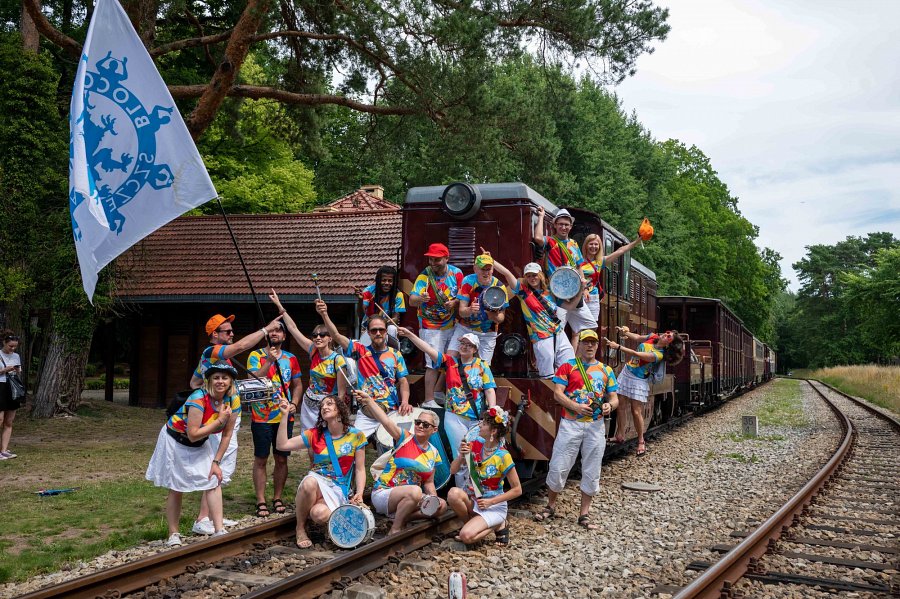 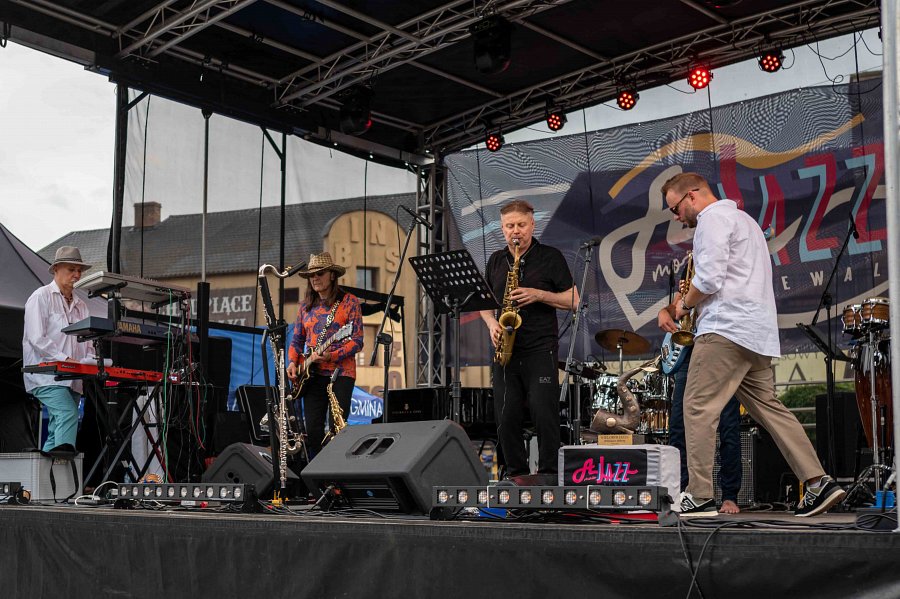 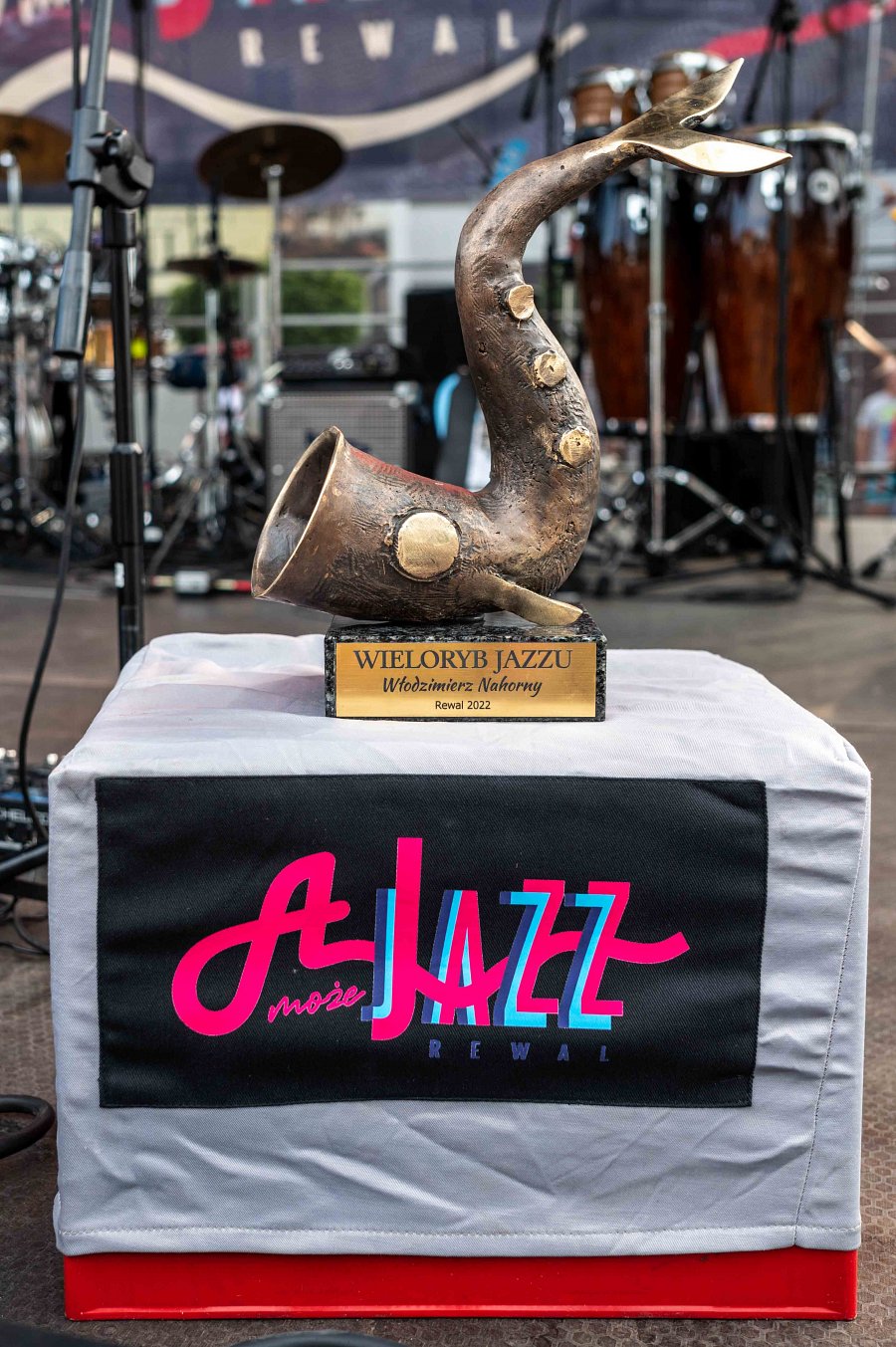 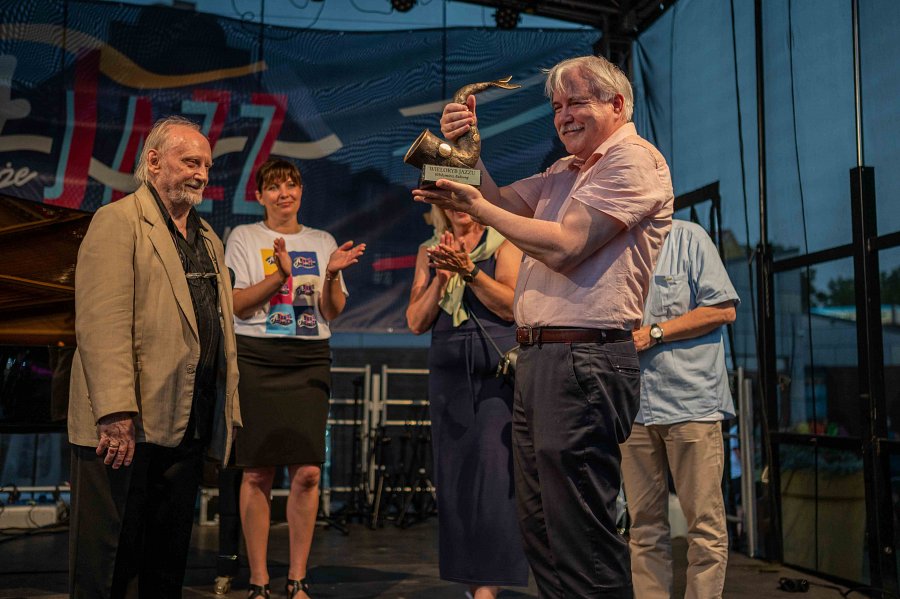 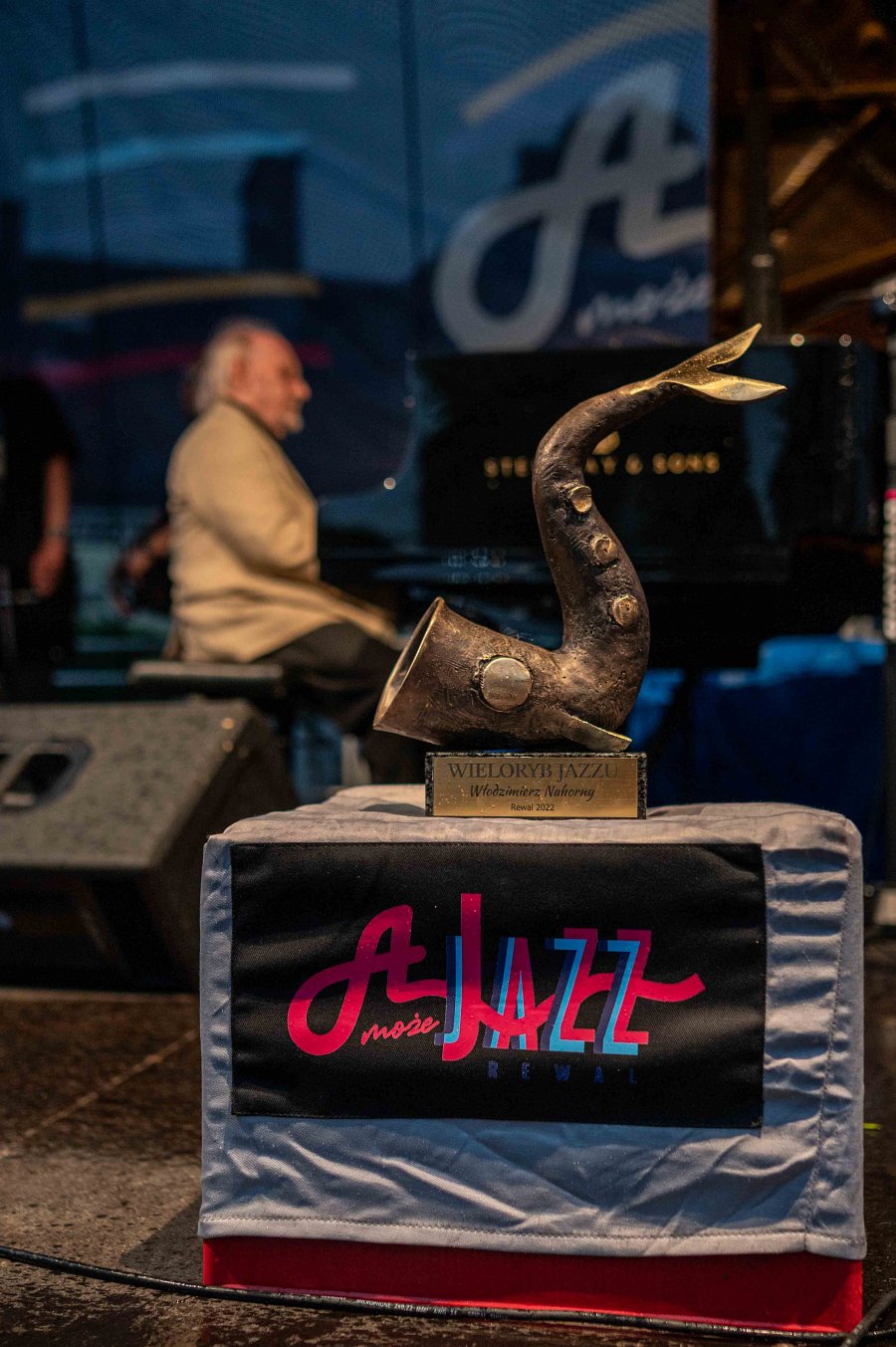 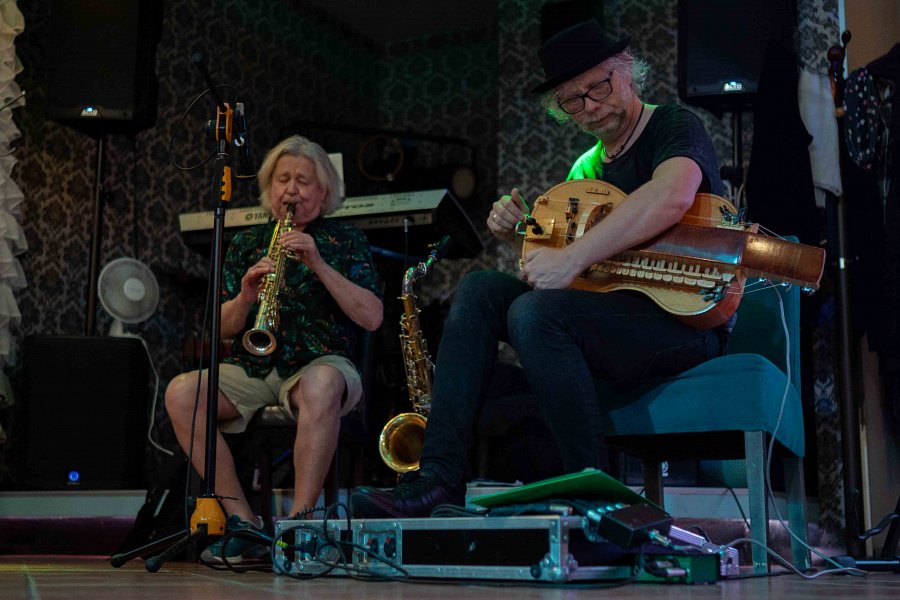 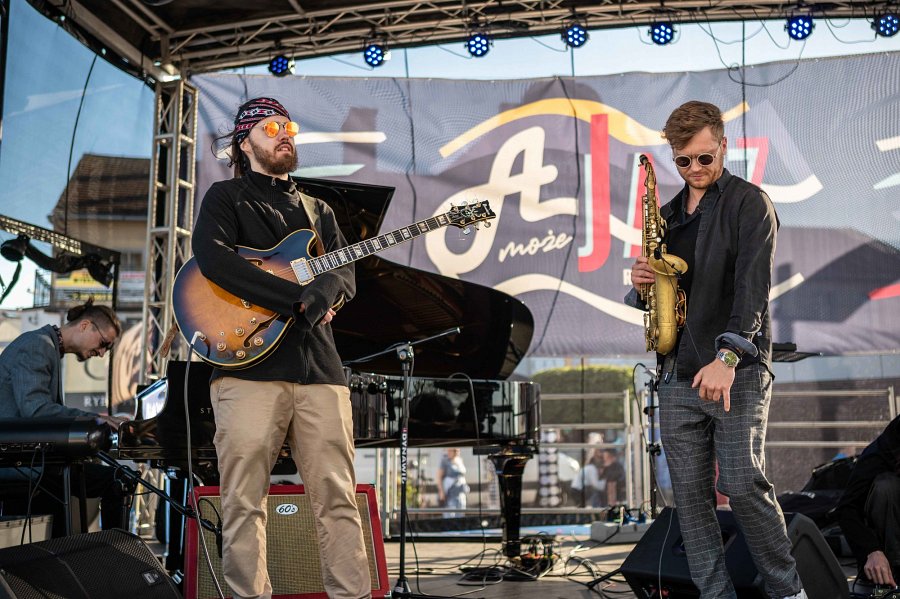 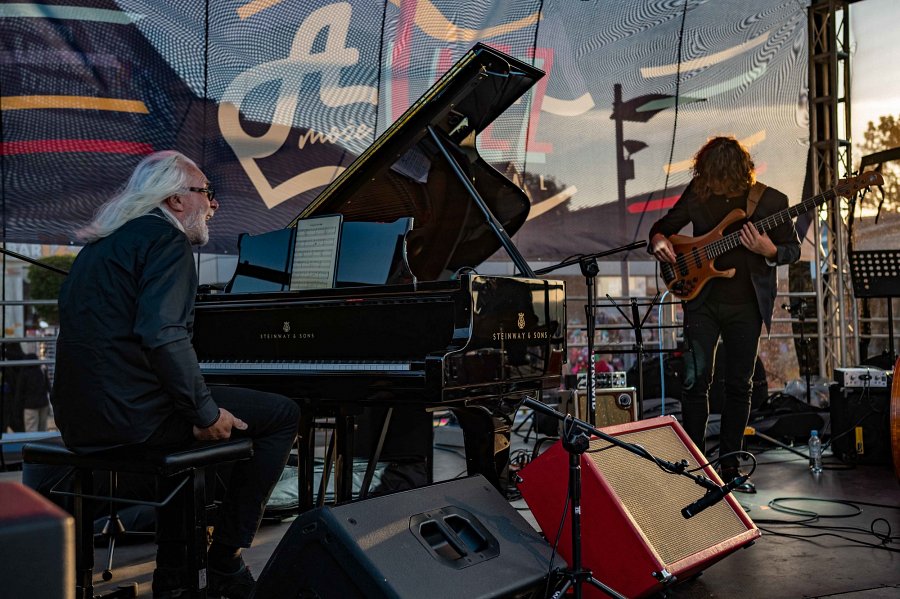 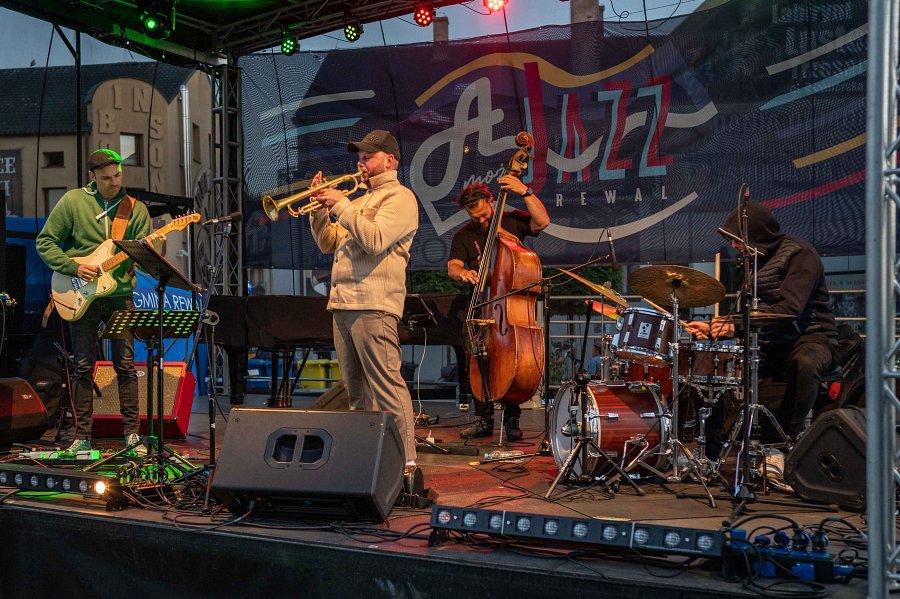 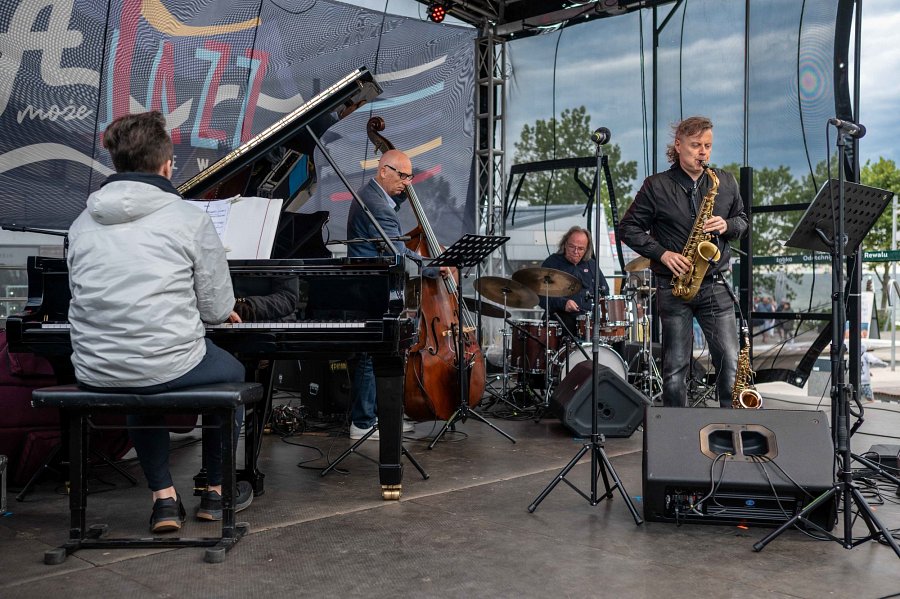 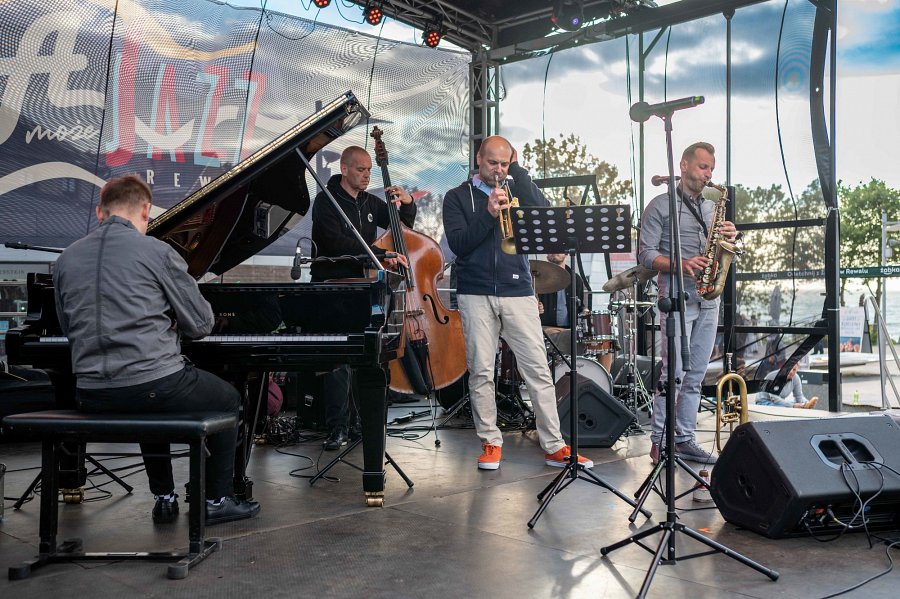 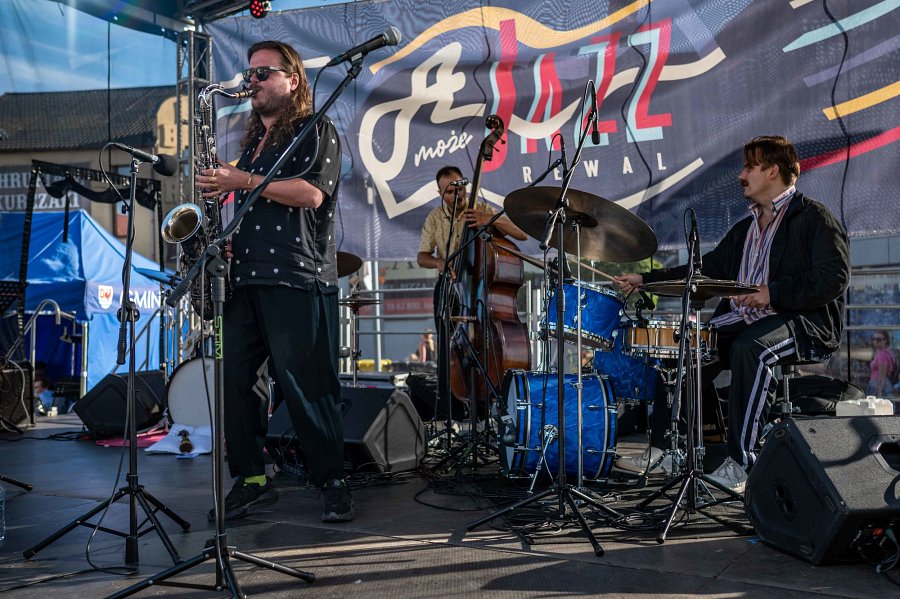 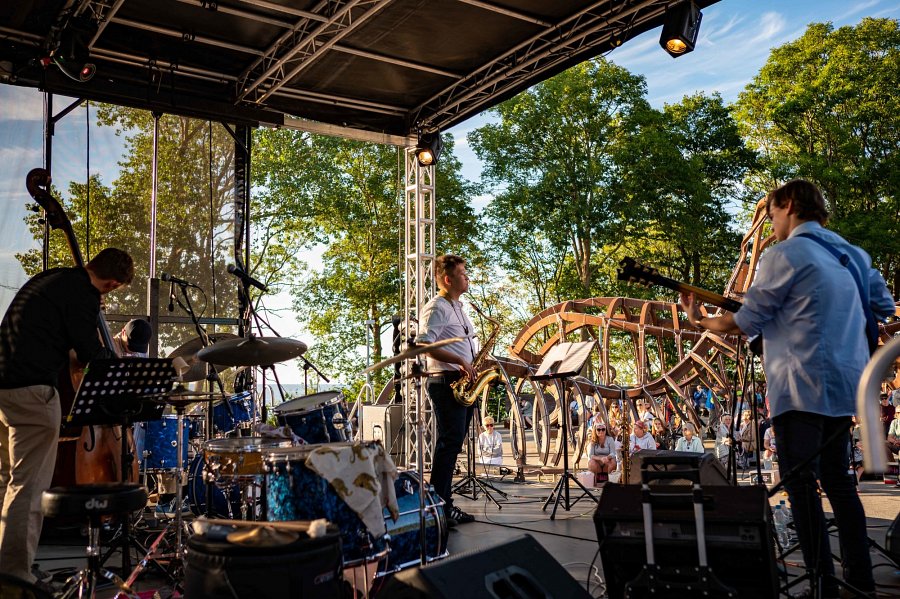 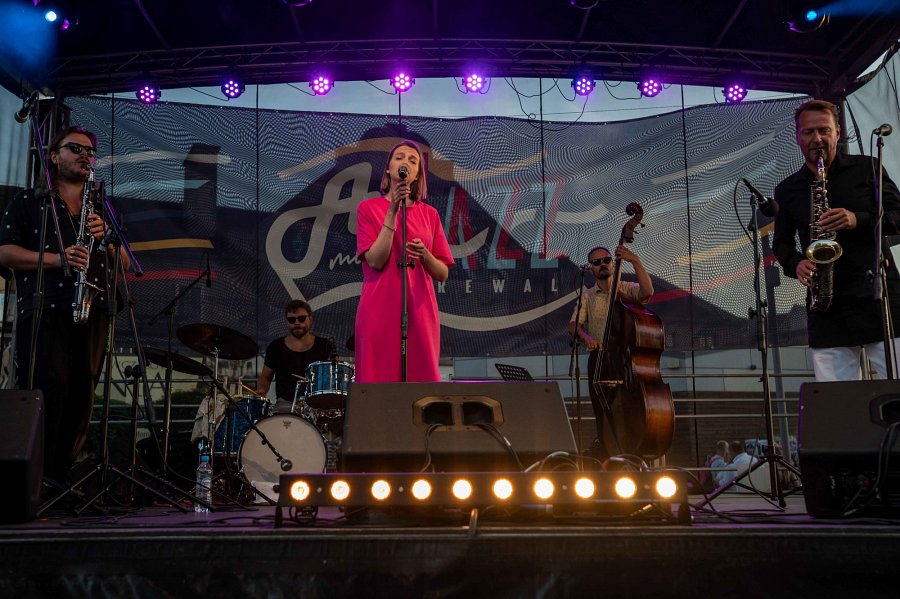 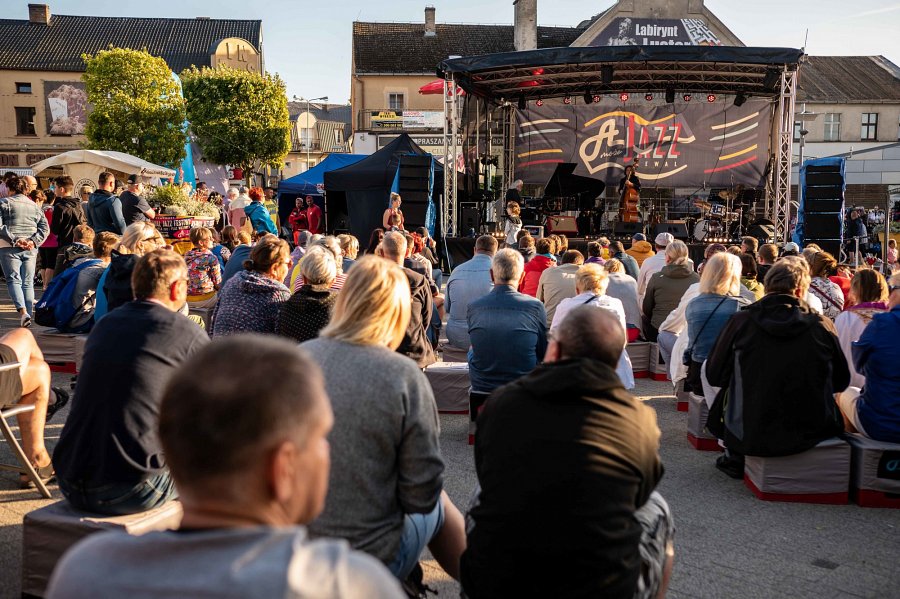 